เอกสารเรื่องการสหกรณ์สำหรับศึกษาก่อนการจัดทำแผน ฯ
                                               พีระพงศ์ วาระเสน 
             5 พฤศจิกายน 2561

การสหกรณ์อย่างเข้าใจง่าย    https://www.gotoknow.org/posts/514689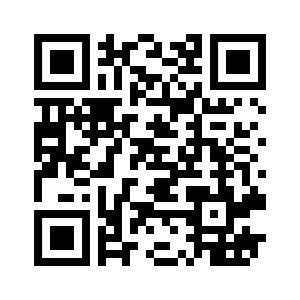 อธิบายความ ปรัชญาของการสหกรณ์ หลักการสหกรณ์ อุดมการณ์สหกรณ์ และวิธีการสหกรณ์    https://www.gotoknow.org/posts/520514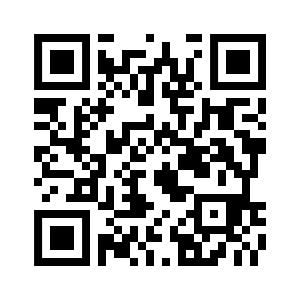 วัด กับ สหกรณ์     https://www.gotoknow.org/posts/514711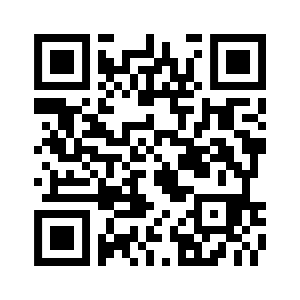 วิวัฒน์การสหกรณ์ไทย ส่วนที่ 1 พ.ศ.  2457 – 2495      https://www.gotoknow.org/posts/551320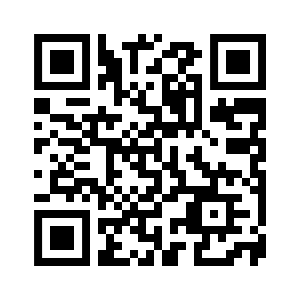  วิวัฒน์การสหกรณ์ไทย ส่วนที่ 2 พ.ศ.  2496 – 2518     https://www.gotoknow.org/posts/551321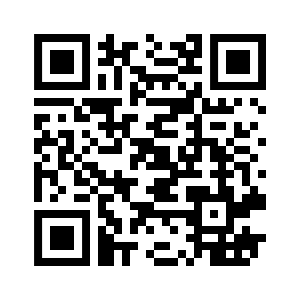 วิวัฒน์การสหกรณ์ไทย ส่วนที่ 3 พ.ศ.  2519 – 2556https://www.gotoknow.org/posts/551324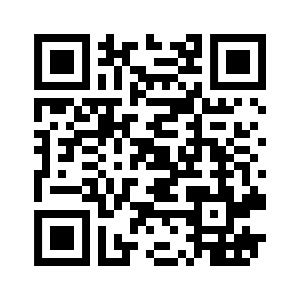 เมื่อได้เป็นวิทยากรเรื่อง การสหกรณ์ ในการจัดทำแผนยุทธศาสตร์ ให้สหกรณ์ออมทรัพย์สำนักงานการปฏิรูปที่ดินเพื่อเกษตรกรรม จำกัดhttps://www.gotoknow.org/posts/640368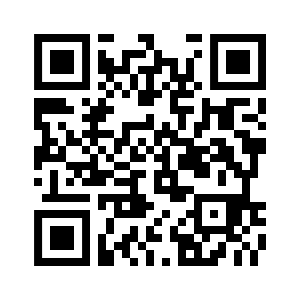 การสหกรณ์ในไทยแลนด์ 4.0 บรรยายให้นิสิต ภาควิชาสหกรณ์ คณะเศรษฐศาสตร์ มหาวิทยาลัยเกษตรศาสตร์ https://www.gotoknow.org/posts/640369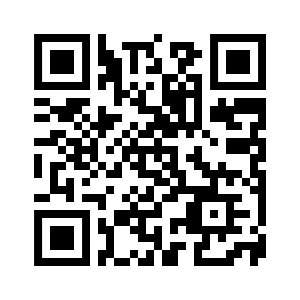 เอกสารอีเล็คโทรนิคส์ รายละเอียดคำบรรยายในการสัมมนาประจำปี 2560 สหกรณ์ออมทรัพย์สำนักข่าวกรองแห่งชาติ จำกัดhttps://www.gotoknow.org/posts/640590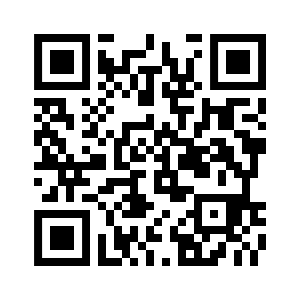   เชื่อมโยงเกษตรทฤษฏีใหม่ และปรัชญาของเศรษฐกิจพอเพียง ด้วยการสหกรณ์ แบบบ้าน ๆ https://www.gotoknow.org/posts/596066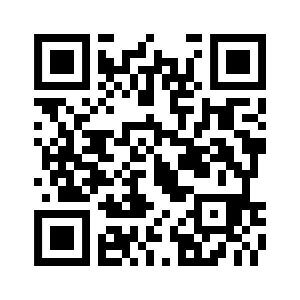  วิธีการสหกรณ์ maximize surplus เพื่อ maximize utility ของสมาชิกโดยรวมhttps://www.gotoknow.org/posts/594642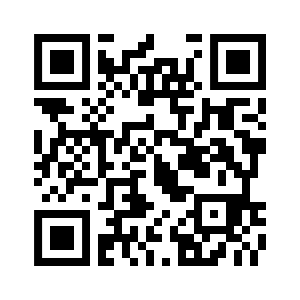  แบ่งปันความรู้เรื่อง สหกรณ์เคหสถานชุมชนกองขยะหนองแขม จำกัดhttps://www.gotoknow.org/posts/653878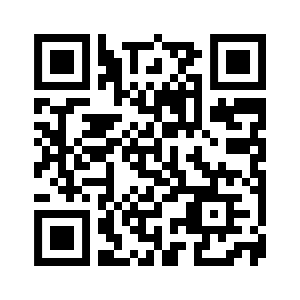  แผนกลยุทธ์สหกรณ์ออมทรัพย์ .................................... จำกัดระหว่างปี   2562 – 2565  (4 ปี)https://www.gotoknow.org/posts/656850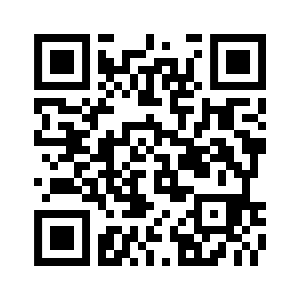 14 .  หน้าที่ของสมาชิกสหกรณ์ และผู้เกี่ยวข้อง จากหนังสือ "การจัดการของสหกรณ์การขาย" 
        โดยสงวน ทิมปาวัฒน์ กรมสหกรณ์พาณิชย์ กระทรวงสหกรณ์ มิถุนายน 2499        https://www.gotoknow.org/posts/657292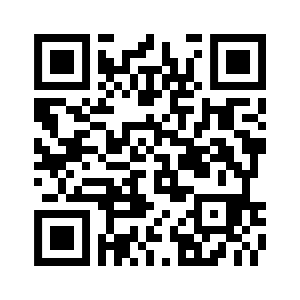 